ГБОУ СОШ № ____________________________________ района Санкт-ПетербургаШКОЛЬНЫЙ ТУР ОЛИМПИАДЫ ПО МАТЕМАТИКЕДЛЯ УЧАЩИХСЯ 3 КЛАССОВФ.И. ______________________________________ Класс ________«Знание — это абсолютная ценность нашего времени…»
М. Горький2013-2014Петя хочет нарисовать фигурку кенгуру одним росчерком, не отрывая карандаша от бумаги и не проводя по одной линии дважды. С какой точки ему нужно начать? Обведи правильный ответ.А           2)  В          3) С        4) D          5) такой точки нет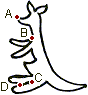 Прошу подумать в тишине, учтите, случай редкий: Ответ: ________________Было когда-то на свете 25 оловянных солдатиков, которых сделали из старой оловянной ложки массой 123 грамма. 24 солдатика были одинаковыми по массе, а 25-й солдатик был одноногим. Его отливали последним и олова не хватило. Какова масса последнего солдатика?Ответ: ____________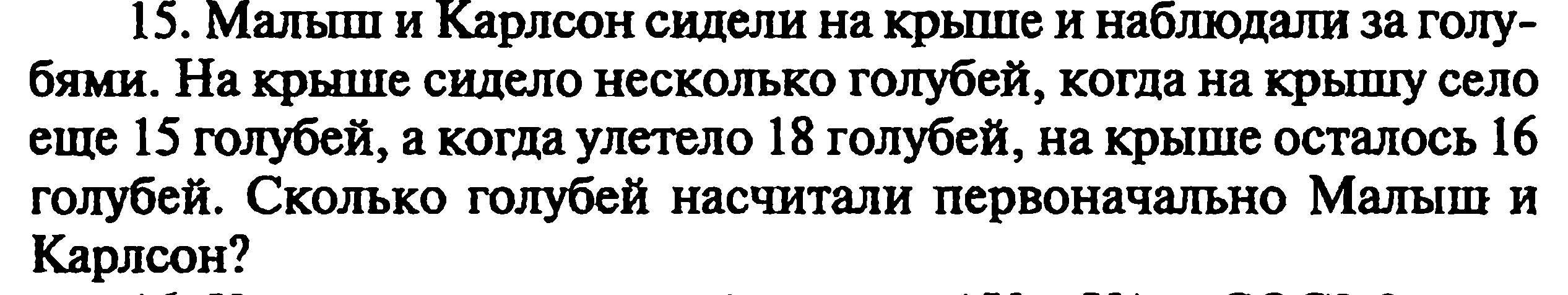 Ответ: _______________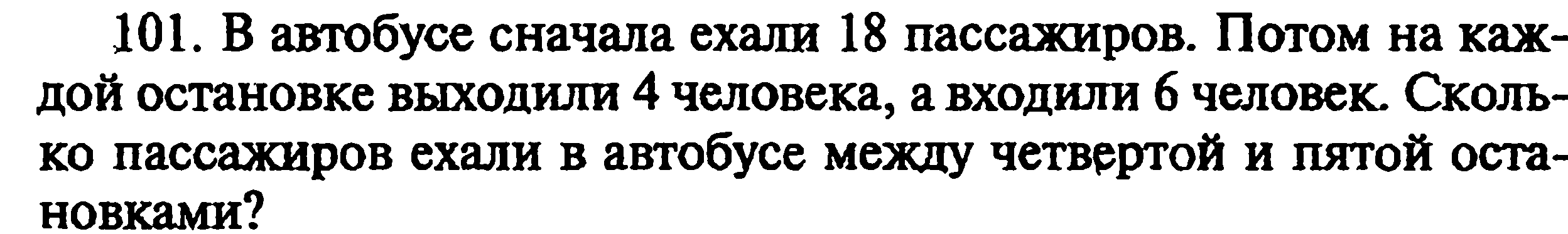 Ответ: ____________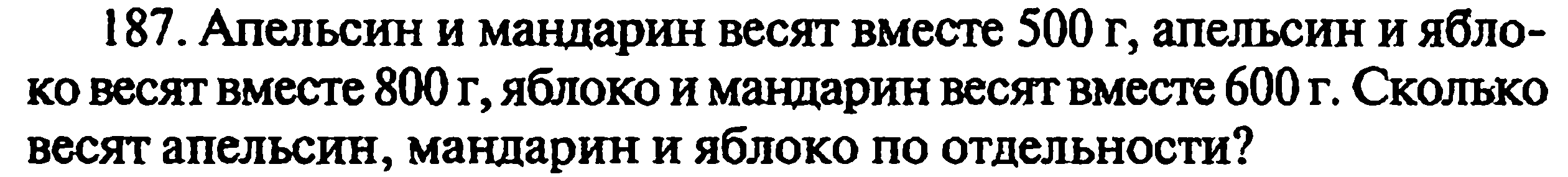 Ответ: апельсин ________            яблоко ________  мандарин __________   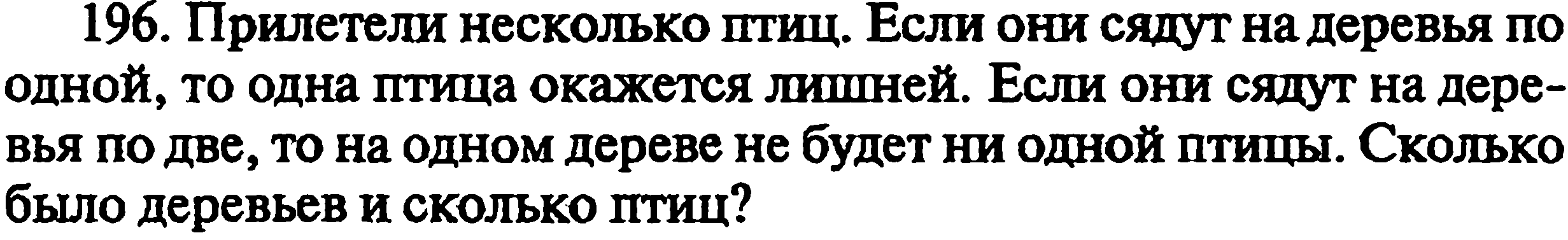 Ответ:  деревьев _____      птиц _______8. Коля, Боря, Вова и Юра заняли первые четыре места в соревновании, причём никакие два мальчика не делили между собой одно и тоже место. На вопрос, какие места заняли ребята, трое ответили: Коля - не первое и не четвёртое; Боря - второе; Вова - не был последним. Какое место занял каждый из мальчиков?Ответ: Боря ________    Коля ________            Вова  ________     Юра ________Ответ: _______________Ответ: ____________Ответ: апельсин ________            яблоко ________  мандарин __________   Ответ:  деревьев _____      птиц _______8. Коля, Боря, Вова и Юра заняли первые четыре места в соревновании, причём никакие два мальчика не делили между собой одно и тоже место. На вопрос, какие места заняли ребята, трое ответили: Коля - не первое и не четвёртое; Боря - второе; Вова - не был последним. Какое место занял каждый из мальчиков?Ответ: Боря ________    Коля ________            Вова  ________     Юра ________Ответ: _______________Ответ: ____________Ответ: апельсин ________            яблоко ________  мандарин __________   Ответ:  деревьев _____      птиц _______8. Коля, Боря, Вова и Юра заняли первые четыре места в соревновании, причём никакие два мальчика не делили между собой одно и тоже место. На вопрос, какие места заняли ребята, трое ответили: Коля - не первое и не четвёртое; Боря - второе; Вова - не был последним. Какое место занял каждый из мальчиков?Ответ: Боря ________    Коля ________            Вова  ________     Юра ________